Об установлении размера платы, взимаемой с родителей (законных представителей) за присмотр и уход за детьми в образовательных организациях, реализующих образовательную программу дошкольного образования на территории Моргаушского района Чувашской РеспубликиВ соответствии со статьей 17 Федерального закона от 6 октября 2003 года № 131-ФЗ "Об общих принципах организации местного самоуправления в Российской Федерации", со статьей 65 Федерального закона от 29 декабря 2012 года № 273-ФЗ "Об образовании в Российской Федерации", со статьей 23 Закона Чувашской Республики от 30.07.2013 года № 50 "Об образовании в Чувашской Республике" администрация Моргаушского района Чувашской Республики постановляет:1. Установить размер платы, взимаемой с родителей (законных представителей) за присмотр и уход за детьми в образовательных организациях, реализующих образовательную программу дошкольного образования на территории Моргаушского района Чувашской Республики (далее – плата за присмотр и уход за детьми), в следующих размерах за один день посещения в разрезе режимов работы организаций (групп):- с режимом работы 24 часа – 140 рублей;- с режимом работы 12 часов – 140 рублей;- с режимом работы 10 часов – 120 рублей;2. Установить размер платы за присмотр и уход за детьми за один день посещения для малоимущих многодетных семей с тремя и более детьми в возрасте до 18 лет и для неблагополучных семей в размере 50% от размера платы в соответствующей организации.3. За присмотр и уход за детьми-инвалидами или детьми, имеющими ограниченные возможности здоровья, детьми сиротами и детьми, оставшимися без попечения родителей, а также за детьми с туберкулезной интоксикацией плата не взимается.4. Плата за присмотр и уход за детьми в случае отсутствия ребенка в организации не взимается.5. Отдел образования, молодежной политики, физической культуры и спорта администрации Моргаушского района Чувашской Республики обеспечивает размещение информации о предоставлении мер социальной поддержки посредством использования Единой государственной информационной системы социального обеспечения(далее – ЕГИССО) в порядке и объеме, установленными Правительством Российской Федерации, и в соответствии с форматами, установленными оператором ЕГИССО.Размещенная информация о мерах социальной поддержки может быть получена посредством использования ЕГИССО в порядке и объеме, установленными Правительством Российской Федерации, и в соответствии с форматами, установленными оператором ЕГИССО.6. Заявление по предоставлению льготного питания детей в образовательных организациях, реализующую образовательную программу дошкольного образования на территории Моргаушского района Чувашской Республики оформляется по типовой форме заявления согласно приложению к настоящему Постановлению.7. Средства, полученные от родителей (законных представителей) за присмотр и уход за детьми в образовательных организациях, реализующих образовательную программу дошкольного образования на территории Моргаушского района Чувашской Республики, направляются:- 88% от фактически внесенных денежных средств - на организацию питания;- 12% от фактически внесенных денежных средств - на приобретение расходных материалов, используемых для обеспечения хозяйственно-бытового обслуживания детей и для обеспечения соблюдения воспитанниками режима дня и личной гигиены (в соответствии с требованиями Федерального закона от 29.12.2012 года № 273-ФЗ "Об образовании в Российской Федерации").Признать утратившим силу постановление администрации Моргаушского района Чувашской Республики от 12.05.2021 года № 433 «Об установлении платы, взимаемой с родителей (законных представителей) за присмотр и уход за детьми, осваивающими образовательные программы дошкольного образования в организациях, осуществляющих образовательную деятельность на территории Моргаушского района Чувашской Республики».Настоящее постановление подлежит опубликованию в информационном издании «Вестник» и распространяется на правоотношения, возникшие с 01 мая 2022 года.Контроль за исполнением настоящего постановления возложить на отдел образования, молодежной политики, физической культуры и спорта администрации Моргаушского района Чувашской Республики.Первый заместитель главы администрацииМоргаушского района Чувашской Республики                                        А.Н.Матросов   ЗАЯВЛЕНИЕВ соответствии с Положением об организации питания в муниципальных бюджетных дошкольных образовательных учреждениях Моргаушского района Чувашской Республики, утвержденным Постановлением администрации Моргаушского района Чувашской Республики №4 от 21.01.2022г., прошу предоставить льготное питание в МБДОУ в размере _______% от стоимости питания моему ребенку __________________________________________________________________________________________________________________________________________________________(Ф.И.О. полностью,  дата рождения)посещающего группу____________________________________________________                                                                                                                                     (наименование группы)В соответствии с Федеральным Законом РФ от 27.07.2006 №152-ФЗ «О персональных данных», я согласен (согласна) на обработку персональных данных моего ребенка и размещения информации в Единой государственной информационной системе социального обеспечения (ЕГИССО). Дата «______»__________20_____г.               Подпись _______________________________ К заявлению прилагаются:1. Копия паспорта родителя или законного представителя;2. Копия СНИЛС родителя или законного представителя;3. Копии свидетельств о рождении детей; 4. Документы, подтверждающие право на льготное питаниеЧёваш Республики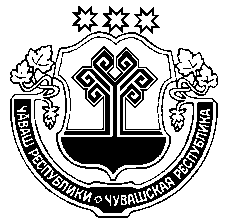    Муркаш район.н 	             администраций.                         ЙЫШЁНУ                    Чёваш Республики   Муркаш район.н 	             администраций.                         ЙЫШЁНУ                    Чёваш Республики   Муркаш район.н 	             администраций.                         ЙЫШЁНУ                    Чувашская РеспубликаАдминистрация Моргаушского районаПОСТАНОВЛЕНИЕЧувашская РеспубликаАдминистрация Моргаушского районаПОСТАНОВЛЕНИЕЧувашская РеспубликаАдминистрация Моргаушского районаПОСТАНОВЛЕНИЕ   2022 =? №  20.052022 г. №496Муркаш сали                                                        Муркаш сали                                                        Муркаш сали                                                        с.Моргаушис.Моргаушис.МоргаушиПриложение к Постановлению администрации Моргаушского района Чувашской Республики от              №  Форма заявления по предоставлению льготного питания детей в образовательных организациях, реализующую образовательную программу дошкольного образования на территории Моргаушского района Чувашской РеспубликиЗаведующему _________________________________________________________________(наименование организации)_______________________________________(фамилия, имя, отчество заведующего)Фамилия ______________________________Имя___________________________________Отчество_______________________________(родителя (законного представителя) Проживающего по адресу:_______________________________________________________Контактный телефон____________________e-mail_________________________________